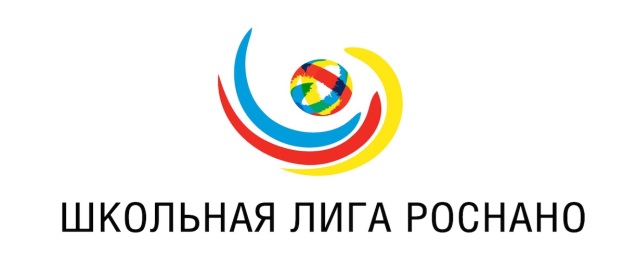 СрокиНаименование мероприятияОписание мероприятияУчастникиОтветственные10 сентябряНачало НАНОвого учебного года.Встреча НАНОнового года.Трансляция информативных видеороликов подготовленных обучающимися 10-х классов, о том, что такое РОСНАНО, результатах работы прошлого года, подведение итогов8-11-е классыКоординатор проекта. Руководитель методического объединения учителей естественнонаучного цикла и методического объединения учителей математики и информатики.10 сентября«Волшебная лаборатория»Просмотр мультсериала5-6 классучителя естественнонаучного цикла10 сентября«Спасение улетающих»Просмотр мультсериала о нанотехнологиях1-4 классУчителя начальной школы10 сентябряНАНОтехнологическая викторина «Умные НАНОигроки»Проведение викторины по классам, подведение итогов, награждение победителей7-е классыКоординатор проекта. Руководитель методического объединения учителей естественнонаучного цикла, учителя естественнонаучного цикла